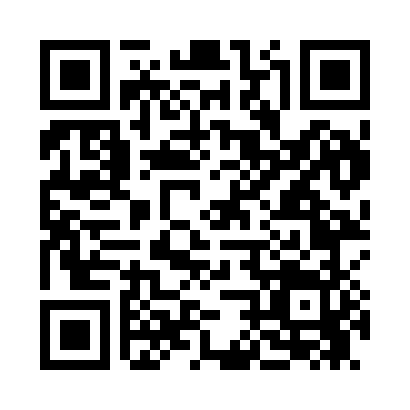 Prayer times for Alban, Wisconsin, USAWed 1 May 2024 - Fri 31 May 2024High Latitude Method: Angle Based RulePrayer Calculation Method: Islamic Society of North AmericaAsar Calculation Method: ShafiPrayer times provided by https://www.salahtimes.comDateDayFajrSunriseDhuhrAsrMaghribIsha1Wed4:135:4612:544:508:039:362Thu4:115:4512:544:518:049:383Fri4:095:4412:544:518:059:404Sat4:075:4212:544:518:069:425Sun4:055:4112:544:528:079:436Mon4:035:3912:544:528:099:457Tue4:025:3812:544:538:109:478Wed4:005:3712:544:538:119:489Thu3:585:3612:544:538:129:5010Fri3:565:3412:544:548:139:5211Sat3:545:3312:544:548:159:5412Sun3:535:3212:544:558:169:5513Mon3:515:3112:534:558:179:5714Tue3:495:3012:544:558:189:5915Wed3:485:2912:544:568:1910:0016Thu3:465:2712:544:568:2010:0217Fri3:445:2612:544:578:2110:0418Sat3:435:2512:544:578:2210:0519Sun3:415:2412:544:578:2310:0720Mon3:405:2312:544:588:2510:0921Tue3:385:2312:544:588:2610:1022Wed3:375:2212:544:588:2710:1223Thu3:355:2112:544:598:2810:1324Fri3:345:2012:544:598:2910:1525Sat3:335:1912:544:598:3010:1626Sun3:315:1812:545:008:3110:1827Mon3:305:1812:545:008:3110:1928Tue3:295:1712:555:018:3210:2129Wed3:285:1612:555:018:3310:2230Thu3:275:1612:555:018:3410:2431Fri3:265:1512:555:028:3510:25